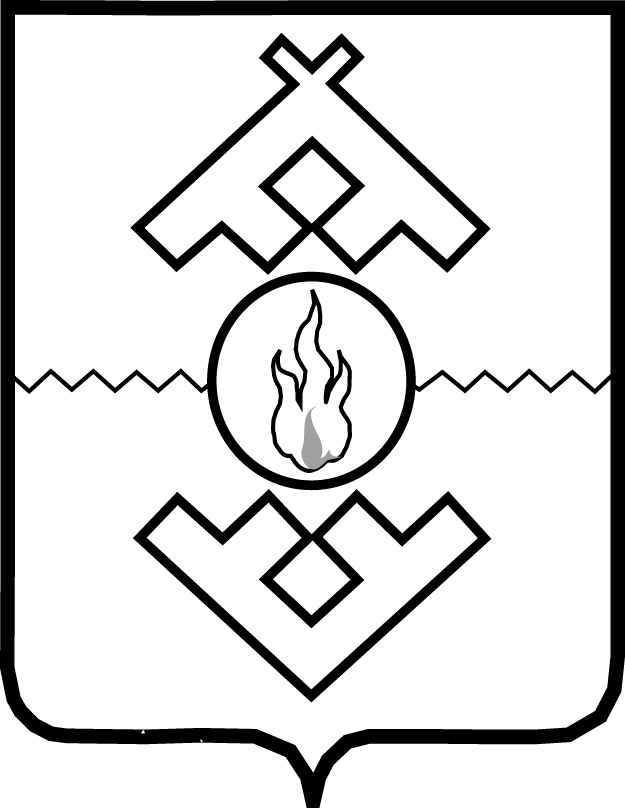 Департамент строительства, жилищно-коммунальногохозяйства, энергетики и транспортаНенецкого автономного округаРАСПОРЯЖЕНИЕот ___.___.2020 № ____-рог. Нарьян-МарОб утверждении ежегодного плана проведенияплановых проверок юридических лиц и индивидуальных предпринимателей на 2021 годВ соответствии с частью 6.2 статьи 9 Федерального закона от 26.11.2008
№ 294-ФЗ «О защите прав юридических лиц и индивидуальных предпринимателей при осуществлении государственного контроля (надзора) и муниципального контроля», Правилами подготовки органами государственного контроля (надзора) и органами муниципального контроля ежегодных планов проведения плановых проверок юридических лиц и индивидуальных предпринимателей, утверждённых Постановлением Правительства Российской Федерации от 30.06.2010 № 489:1. Утвердить ежегодный план проведения плановых проверок юридических лиц и индивидуальных предпринимателей на 2021 год согласно Приложению.2. Разместить план проведения проверок юридических лиц
и индивидуальных предпринимателей на 2021 год на электронном портале органа государственной власти Ненецкого автономного округа в информационно-телекоммуникационной сети «Интернет».3. Настоящее распоряжение вступает в силу со дня его подписания.Исполняющий обязанностируководителя Департамента строительства,жилищно-коммунального хозяйства,энергетики и транспортаНенецкого автономного округа					                     П.А. Масюков